Die Wochenpläne werden wir flexibel handhaben. Je nach Wetterlage oder wie es den Kindern geht, werden wir weiterhin spontan auf Spielplätze, in den Park oder ähnliches gehen oder einen gemütlichen Gruppentag einlegen. Wochenplan 	KindergartenWochenplan KrabbelgruppenDrumherum und zwischendurch gibt es gruppeninterne oder spontane Angebote, kleinere Projekte von Praktikanten und Ähnliches. Vor allen Dingen gibt es für die Kinder Zeit zum Spielen in den Räumen, auf dem Hof oder im Garten.„Spielen ist für Kinder Lernen an sich – ein umfassender Bildungsprozess,  freiwillig und aus eigenem inneren Antrieb heraus, dazu lebendig und kreativ. Beim Spielen erwerben und üben Kinder die meisten Fähigkeiten und Fertigkeiten, die allgemein zu den Intelligenzleistungen gezählt werden. Weiterhin können im Spiel Lebenserfahrungen verarbeitet werden, was das seelische Gleichgewicht stärkt. Das selbst dosierte Wohlbefinden wirkt sich auf körperliche Abläufe positiv aus, stärkt das Immunsystem, wirkt stressvorbeugend und fördert die Entwicklung von Gehirnstrukturen, die für lebenslanges Lernen überhaupt die Voraussetzung sind.“ (Hedi Friedrich)MontagDienstagMittwochDonnerstagFreitagGruppenzeitTurnen mit DominiqueSpielzeugtagAusflugMusik mit Daniela und Takao(Keybord)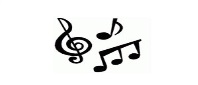 FaustlosVorschuleGruppenzeitTurnen mit DominiqueVorschule mit SabrinaAusflugMusik mit Daniela und Takao(Keybord)FaustlosVorschuleMontagDienstagMittwochDonnerstagFreitagGruppenzeitTurnen mit Dominique für die Kinder ab zweiAusflugMusik mit Evgenia (Gitarre) und Takao (Keybord)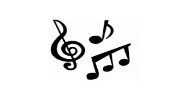 Der Mehrzweckraum ist an diesem Tag für die Kleinen reserviert.GruppenzeitTurnen mit Dominique für die Kinder ab zweiProjektarbeitAngeboteMusik mit Evgenia (Gitarre) und Takao (Keybord)Der Mehrzweckraum ist an diesem Tag für die Kleinen reserviert.